Name: ____________________________________  Date: ________ Period: _______ Unit 5 Self StartUse the graph and points below to answer the following questions.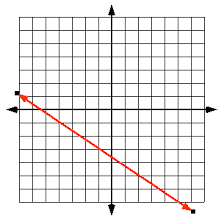 Using slope triangles, find the slope between:Point A and Point B: __________Point A and Point C: __________Point B and Point D: __________What do you notice about the slopes of the points in problem 1? (write a complete sentence)In question #1, you chose two different points to draw your slope triangles. Using your answer from question #2, does it matter which two points you choose? Why?